 “Play With Passion”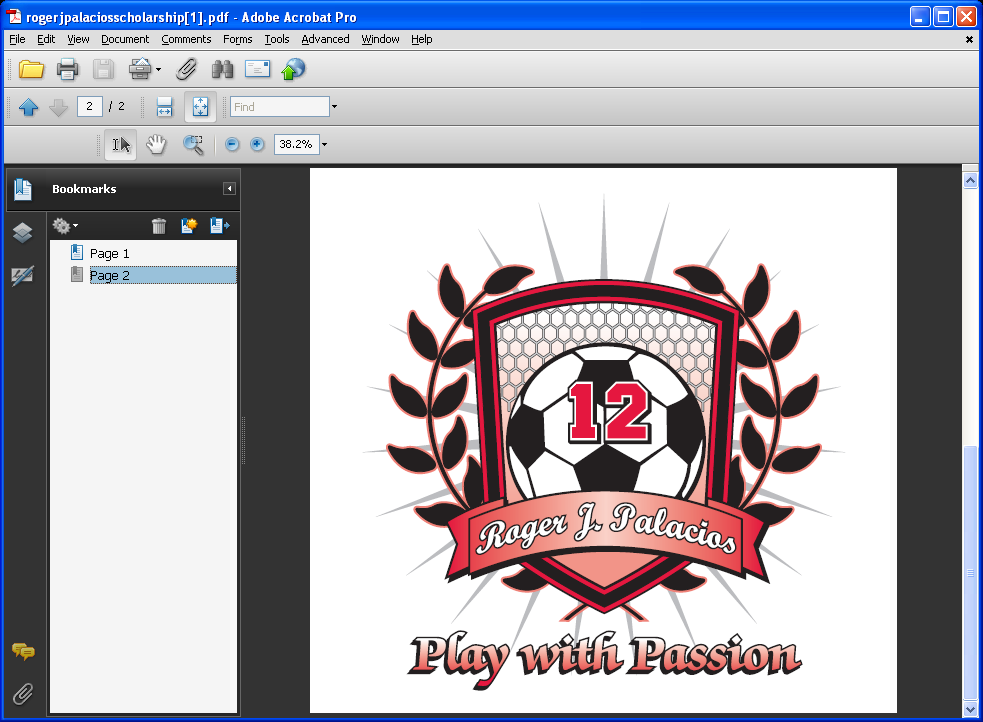 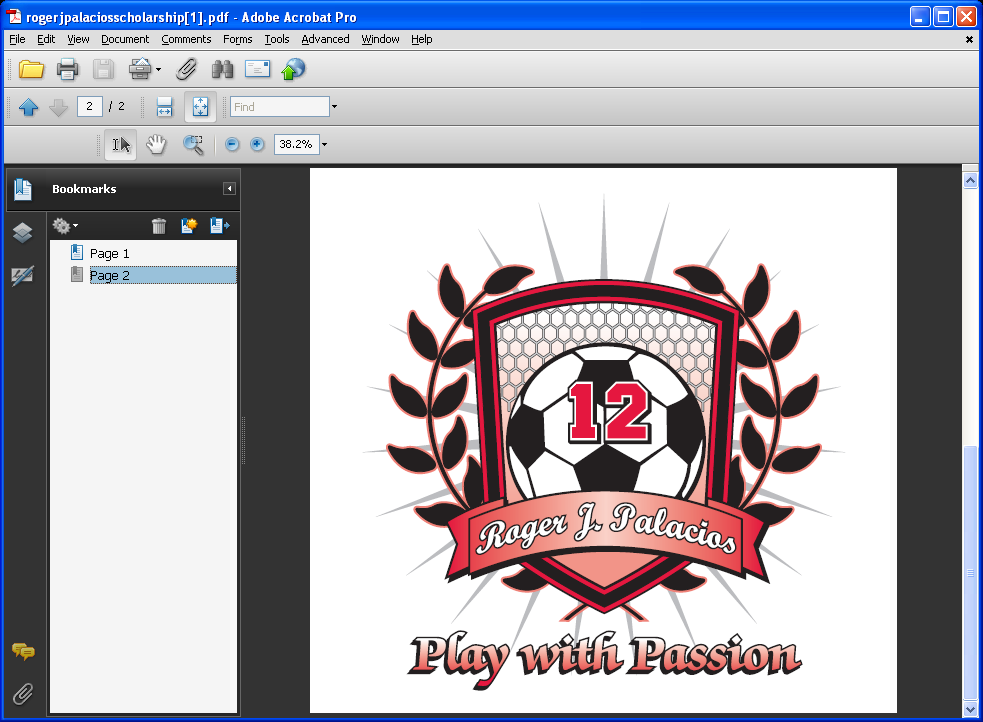 Soccer Camps 2018June 4th- 6th            June 11th- 13th          June 18th- 20th        Time: 6-8pm (Monday –Wednesday)Place: Yukon High School, 1777 S. Yukon ParkwayCost: Only $50 Package Deals: Any TWO camps $80. All THREE camps $120BOYS AND GIRLS AGES 4 -12 WELCOME!We are proud to be one of the most affordable camps in okc!What to expect- Fun, safe, and Challenging Soccer Activities	- Coach’s Challenges- Experienced and Enthusiastic Coaching Staff!	- Small-sided tournaments		- Skill Demonstrations by current/former YHS players	- Coaches will address basic and advanced techniques- Speed and agility station!	- End of Camp Water Fight!What to Bring Campers should wear appropriate soccer clothing including cleats and shin guards and also bring a size appropriate soccer ball.  Size 3 for campers aged 8 or younger, Size 4 balls for 8-12 year olds. Campers should also bring their own water bottles! Water will be provided.Camp DirectorsNeil Hilton –YHS Head Boys Coach, Oklahoma Christian assistant coach, OKC Energy U23 assistant coachDrew Price (Registrar) Registration InformationREGISTER ONLINE AT: https://sites.google.com/site/playwithpassionsoccercamp/Mail payment to: Drew Price827 Lancaster DriveYukon, OKor email us at mailto:playwithpassionsoccercamp@gmail.com*A “sibling” discount is offered at $5 off camp fee for every sibling that registers. *Yukon Public School Staff receive $5 off enrollment per camper (please present school id at gate, or register with YPS email address – sibling discount does not apply if using YPS discount).If you are unable to register online, please tear this section at the dotted line. Fill out ALL information and turn the slip into the coach at registration.Registration will begin at 5.30pm on the first day of camp! ***Cash or check – made payable to DREW PRICE - only***………………………………………………………………………………………………………………………………………………………………………………………………………..YUKON HIGH SOCCER CAMP Camper’s Name: _______________________________                                            Age:  ____Parent/Guardian: ______________________________                                            Contact Number: __________________ 	                Emergency Contact Number: ________________Address:  _____________________________________                                                        _____________________________________                                            Email Address:___________________________                                                      ______________________________________                                           T-shirt size:  ____                Medical Information: __________________________________________________________________________________________I authorize Yukon High School Soccer Camp staff to administer or approve any medical treatment deemed necessary. I agree that Yukon High Soccer Camp staff reserves the right to exclude any disruptive children and that none of the parties involved with the organization and promotion of Yukon High Soccer Camp can accept responsibility for loss or damage, whether to person or property, however caused. Any cancellations due to severe weather will result in a free day of camp at next camp. Please arrive prior to the end of camp for pick up. I authorize Yukon Soccer Camps to use photography/video of my child to be placed on Yukon Soccer Camp websites.Signed by Parent / Guardian: _________________________________      Date: ______________________